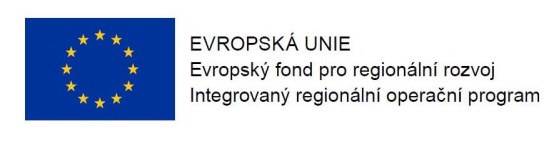 Program semináře pro žadatele k 54. výzvě IROP „Deinstitucionalizace psychiatrické péče“  Datum:				11. 10. 2016	Místo konání:  	Ministerstvo pro místní rozvoj ČR - zasedací místnost Akademie veřejného investování (AVI), vstup pro účastníky semináře z Pařížské 4, Praha 1)Zahájení:			11. 10. 2016, 9:30 hodinPředpokládané ukončení:	13:00 hodin9:00 – 9:30	Prezence účastníků	9:30 – 9:50	Zahájení, představení Integrovaného regionálního operačního programu,
rolí Řídicího orgánu IROP a Centra pro regionální rozvoj České republiky9:50 – 11:15  	54. výzva IROP „Deinstitucionalizace psychiatrické péče“ – parametry výzvy, podporované aktivity, způsobilé výdaje, povinné přílohy žádosti o podporu, dotazy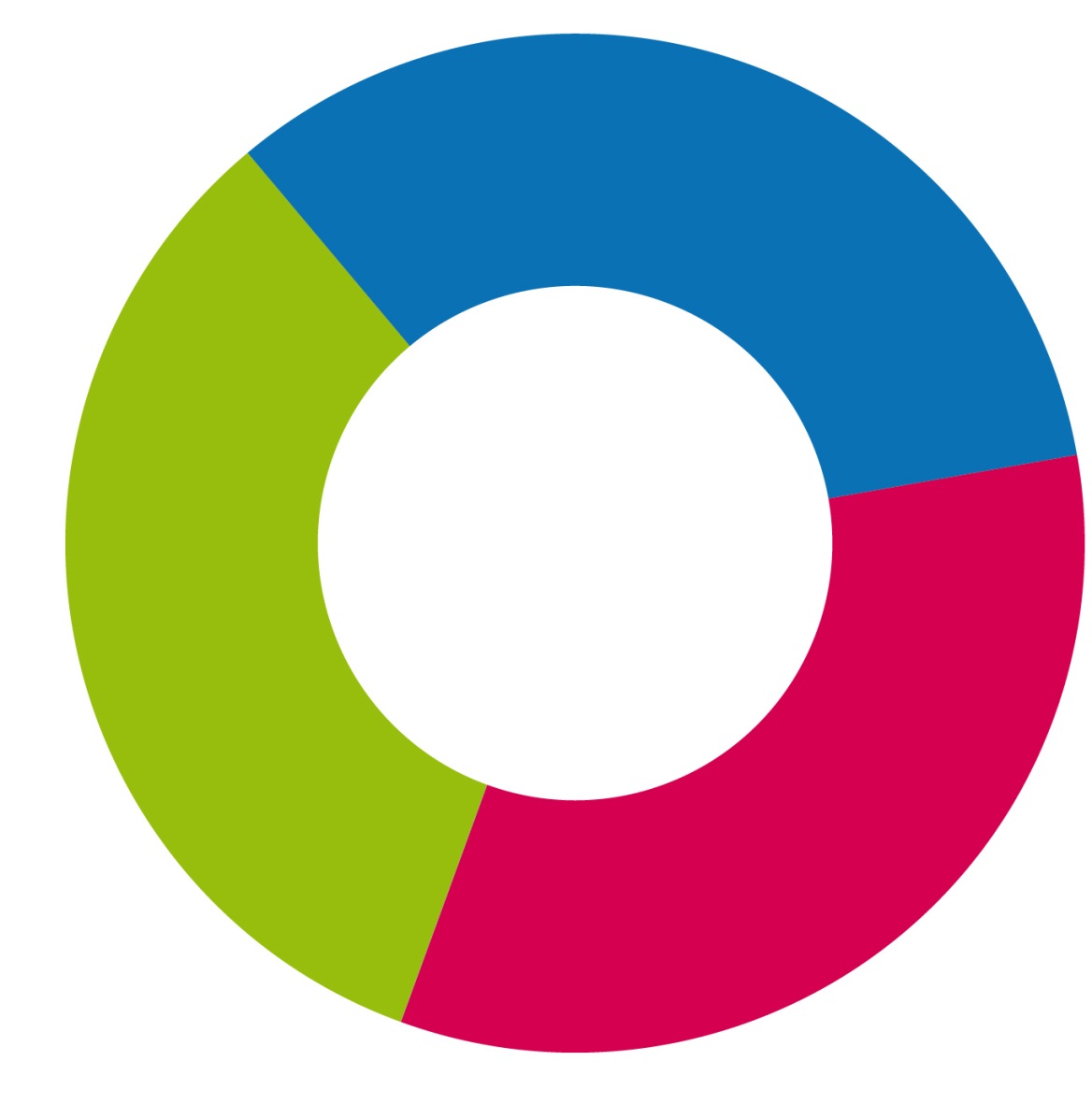 11:15 – 11:30	Přestávka11:30 – 13:00	Základní informace o aplikaci MS2014+, systém hodnocení projektů a další administrace projektu, kontrola výběrových a zadávacích řízení, dotazy13:00	Závěr             